UJIAN AKHIR SEKOLAH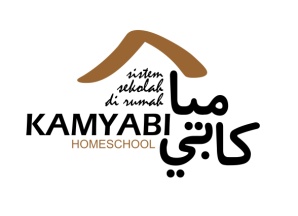 SEMESTER 2 TAHUN 2013/2014Pelajaran	: IPA Waktu	: 90 MenitKelas		: IV (EMPAT)PETUNJUK1. Sebelum mengerjakan baca Surat Al Fatihah, shalawat kepada Nabi SAW, dan Berdoa2. Baca Soal dengan tenang dan teliti3. Kerjakan Ujian sesuai waktu yang ditentukan dengan jujurI.       Berilah tanda silang ( X ) pada huruf a, b, c, atau d di depan jawaban yang paling benar!Fungsi rangka adalah .…a.       penghubung antar tulang                    c. tempat melekatnya sendib.      menyehatkan  badan                           d. menguatkan dan menegakkan tubuh   Bagian rangka yang melindungi jantung dan paru-paru adalah ...a.       tulang rusuk                                        c. tulang betisb.      tulang selangka                                   d. tulang panggul3.      Kelainan akibat tulang punggung membengkuk kesamping kanan atau kiri disebut …a.       kifosis                                                  c. scoliosisb.      lordosis                                                d. synopsis4.      Karena kekurangan vitamin D dapat menimbulkan penyakit …a.       rakitis                                                  c. telingab.      mata                                                    d. bronkhitis5.   Fungsi telinga untuk …a.       mendengar                                          c. pengecapb.      peraba                                                  d. melihat7.      Kesehatan mata dapat dijaga antara lain dengan cara …a.       membaca ditempat yang redup dan sejukb.      sering mengucek mata jika kemasukan kotoranc.       menonton televise dengan jarak paling dekat 30cmd.      banyak mengkonsumsi makanan yang mengandung vitamin A8.      Selain sebagai pembau fungsi hidung untuk …a.       pendengar                               c.  pernapasanb.      perasa                                      d.  pencernaan9.      Tumbuhan yang berbiji belah umumnya mempunyai akar …a.       serabut                                                 c. isapb.      tunggang                                             d. gantung10.  Bagian tumbuhan yang berfungsi mencari air dan zat hara daridalam tanah adalah …a.       bunga                                                  c. daunb.      akar                                                     d. batang11.  Berikut ini yang bukan kegunaan batang bagi tumbuhan adalah …a.       sebagi penopangb.      penyimpan makanan cadanganc.       pengangkut air dan zat-zat makanand.      menyerap air dan zat hara (mineral) dari dalam tubuh12.  Tumbuhan yang memiliki bentuk batang berkayu adalah …a.       pohon jati, mangga, dan jambu           c. pohon pisang, padi, dan jambub.      pohon jati, pisang, dan padi                d. pohon pisang, jambu, dan jagung13.  Bagian daun dikatakan lengkap jika memiliki bagian …a.       tulang daun dan helai daunb.      tangkai daun dan pelepah daunc.       tulang daun, helai daun, tangkai daun, dan pelepah daund.      tulang daun, tangkai daun, dan pelepah daun14.        Bentuk susunan tulang daun pada gambar disamping adalah …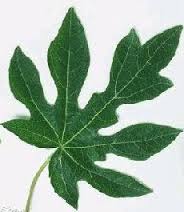 a.    sejajarb.   melengkungc.    menyiripd.   menjari15.  Jenis  tumbuhan yang berbatang, beruas, dan berongga adalah …a.       padi dan jagung                                  c. mahoni dan padib.      bamboo dan kelapa                             d. kelapa dan jagung  16.  Fungsi utama bunga adalah …a.       alat perkembangbiakan                       c. penyimpan makananb.      penopang tumbuhan                            d. penguapan17.             17.                                   17.        Perhatikan gambar berikut ! mahkota bunga ditunjukkan  oleh nomor ...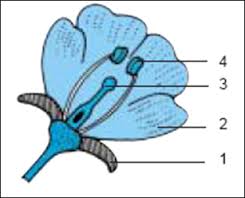 a.    1	b.   3c.    2	d.   418.  Kelinci adalah hewan pemakan …a.       hewan                                                  c. rumputb.      daging                                                 d. segala19.  Jenis burung yang termasuk pemakan daging adalah …a.       kakatua                                                c. gelatikb.      perkutut                                               d. elang20.  Hewan pemakan tumbuhan disebut …a.       herbivor                                               c. omnivoreb.      karnivor                                               d. insektivora21.  Urutan daur hidup pada kupu-kupu adalah …a.       kupu-kupu – ulat – telur – kepongpongb.      telur – ulat – kepongpong – kupu-kupuc.       ulat – telur – kepongpong – kupu-kupud.      telur – kepongpong – ulat – kupu-kupu22.  Contoh hewan bukan serangga yang mengalami metamorfosis adalah …a.       belalang                                               c. laba-labab.      katak                                                   d. kecoak23.  Agar tubuh kucing tidak dihinggapi kutu, maka perlu di …a.       mandikan                                            c. biarkanb.      beri makan                                           d. kandangkan24.  Dibawah ini yang termasuk hewan peliharaan adalah …a.       kucing dan beruang                             c. bebek dan gajahb.      harimau dan ayam                               d. ayam dan kelinci25.  Hubungan antara makhluk hidup yang bersifat saling menguntungkan disebut …a.       simbiosis saprofitisme                         c. simbiosis parasitismeb.      simbiosis mtualisme                            d. simbiosis komensalisme26.  Urutan rantai makanan yang benar dibawah ini adalah …a.       padi → ulat → ular → tikus → burung elangb.      padi → tikus → ular → burung elangc.       padi → ular → ulat → burung elangd.      padi → ular → tikus → burung elang27.  Dalam melangsungkan hidupnya, makhluk hidup dibumi ini …a.       dapat memenuhi semua kebutuhan sendirib.      tidak membtuhkan makhluk hidup lainc.       bergantung pada makhluk hidup lainnyad.      dapat hidup sendiri28.  Yang termasuk benda padat adalah …a.       kayu, sirup, dan nitrogen                    c. sirup, minyak, dan oksigenb.      kecap, oksigen, dan plastic                 d. plastik kayu dan besi29.  Permukaan benda cair yang tenang selalu …a.       miring                                                  c. datarb.      tengah                                                 d. tidak tetap30.  Perubahan wujud benda yang terjadi pada pemanasan air secara terus-menerus sampai  habis adalah …a.       gas ke cair                                           c. cair ke gasb.      cair ke cair                                           d. cair ke padat31.  Perubahan wujud benda dari gas menjadi cair disebut …a.       membeku                                             c. menyublimb.      menguap                                              d. mengembun32.  Perubahan wujud dari cair ke padat disebut …a.       membeku                                             c. menguapb.      mencair                                                d. menyublim33.  Senar kail mempunyai sifat …a.       kedap air                                             c. mudah patahb.      meresap                                               d. kaku34.  Logam digunakan untuk membuat penggorengan karena sifatnya yang …a.       tahan banting                                      c. tahan airb.      tahan api                                              d. tembus pandang35.  Kaca mempunyai sifat …a.       lentur                                                   c. mudah pecahb.      lunak                                                   d. tembus airII. Isilah titik-titik di bawah ini dengan jawaban yang benar !36.  Tulang jari tangan termasuk dalam susunan rangka ….37.  Penyakit mata dengan ciri-ciri mata seperti diselimuti lapisan putih disebut …38.  Indra pengecap manusia adalah ….39.  Tumbuhan memasak makanannya di ….40.  Bagian bunga yang berfungsi sebagai alat kelamin betina adalah ….41.  Hewan pemakan tumbuhan dan hewan dinamakan …42.  Telur kupu-kupu menetas menjadi ….43.  Benalu yang menempel pada pohon mangga termasuk simbiosis ….44.  Bentuk benda cair berubah-ubah sesuai dengan ….45.  Kamper yang diletakkan di lemari berubah wujud dari padat manjadi ….III. Jawablah pertanyaan di bawah ini dengan jawaban yang singkat dan jelas!46.  Sebutkan tulang-tulang yang membentuk wajah !a.      .............................................................................................................b.     .............................................................................................................c.      .............................................................................................................47.  Sebutkan 3 fungsi akar pada tumbuhan (ketela pohon) !a.      .............................................................................................................b.     .............................................................................................................c.      .............................................................................................................48.  Sebutkan  3 contoh hewan yang termasuk jenis karnivor !a.      .............................................................................................................b.     .............................................................................................................c.      .............................................................................................................49.  Sebutkan urutan daur hidup lalat !a.      .............................................................................................................b.     .............................................................................................................c.      .............................................................................................................50.  Sebutkan 3 sifat-sifat benda cair !a.      .............................................................................................................b.     .............................................................................................................c.      .............................................................................................................